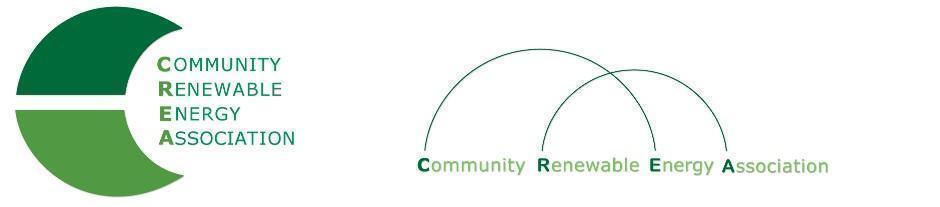 Executive Board AgendaFriday, January 11, 2019: 10am-1:00pm Phone ConferenceCall in #: 712.451.0979Access Code: 689070Call to Order – Don Russell                         -  Roll Call/Introductions                         -  Introduction: Interim Secretary, Marsha MorrisonOpen Agenda – Don Russell                         - Time set aside for any issues not presented on the agendaBusiness Meeting - Don Russell                        - Approval of Minutes of December 14, 2018                         - Acceptance of Financials for December, 2018	           - Contract with AOC re: Rob Bovett Legal Services	           - Executive Board Alternates: Discussion        4.   Legislative Update - Doris Penwell, Jim Gardner       5.   OPUC - Greg Adams6.   PGE: CREA Membership - Brendan McCarthy7.  Goldendale Pumped Storage Update - Brian Skeahan8.   Adjourn